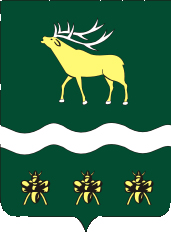 АДМИНИСТРАЦИЯЯКОВЛЕВСКОГО МУНИЦИПАЛЬНОГО РАЙОНА ПРИМОРСКОГО КРАЯ ПОСТАНОВЛЕНИЕ Об утверждении порядка проведения антикоррупционной экспертизы муниципальных нормативных правовых актов главы Яковлевского муниципального района, Администрации Яковлевского муниципального района и их проектов          В соответствии с Федеральными законами от 6.10.2003 года № 131-ФЗ «Об общих принципах организации местного самоуправления в Российской Федерации», от 25.12.2008г. № 273-ФЗ «О противодействии коррупции»,  постановлением Правительства Российской Федерации от 26.02.2010 года № 96 «Об антикоррупционной экспертизе нормативных правовых актов и проектов нормативных правовых актов», Законом Приморского края от 10.03.2009 года N 387-КЗ "О противодействии коррупции в Приморском крае", руководствуясь Уставом Яковлевского муниципального района, Администрация Яковлевского муниципального районаПОСТАНОВЛЯЕТ:1. Утвердить прилагаемый Порядок проведения антикоррупционной экспертизы муниципальных нормативных правовых актов главы Яковлевского муниципального района, Администрации Яковлевского муниципального района, и их проектов.2. Уполномочить юридический отдел Администрации Яковлевского муниципального района на проведение антикоррупционной экспертизы муниципальных правовых актов главы Яковлевского муниципального района, Администрации Яковлевского муниципального района, и их проектов.3. Признать утратившим силу постановление Администрации Яковлевского муниципального района от 2.07.2009 года № 266-НПА «Об утверждении порядка организации и проведения антикоррупционной экспертизы нормативных правовых актов главы Яковлевского муниципального района, администрации Яковлевского муниципального района, и их проектов».4. Руководителю аппарата администрации Яковлевского муниципального района обеспечить размещение настоящего постановления на официальном сайте Администрации Яковлевского муниципального района в сети интернет.5. Контроль за исполнением настоящего постановления оставляю за собой.И.о. главы Администрации  Яковлевскогомуниципального района                                                            А.Л. ГорбуновПорядокпроведения антикоррупционной экспертизы муниципальных нормативных правовых актов главы Яковлевского муниципального района, Администрации Яковлевского муниципального района,  и их проектов (далее – Порядок)I. Общие положения1. Настоящий Порядок определяет последовательность проведения антикоррупционной экспертизы муниципальных нормативных правовых актов главы Яковлевского муниципального района, Администрации Яковлевского муниципального района,  и их проектов (далее – антикоррупционная экспертиза).2. Предметом антикоррупционной экспертизы являются муниципальные нормативные правовые акты и их проекты.3. Антикоррупционная экспертиза проводится в целях:- выявления в документах, указанных в пункте 2 настоящего Порядка, коррупциогенных факторов;- разработки предложений, направленных на устранение или ограничение действия выявленных коррупциогенных факторов;- систематизации практики в сфере антикоррупционной экспертизы для ее учета при разработке проектов муниципальных нормативных правовых актов.4. Антикоррупционная экспертиза в администрации Яковлевского муниципального района проводится в соответствии с настоящим Порядком, методикой, утвержденной постановлением Правительства Российской Федерации от 26 февраля 2010 года № 96 «Об антикоррупционной экспертизе нормативных правовых актов и проектов нормативных правовых актов».5. Антикоррупционная экспертиза не проводится в отношении отмененных или утративших силу муниципальных нормативных правовых актов.II. Проведение антикоррупционной экспертизы проектов муниципальных нормативных правовых актов6. Антикоррупционная экспертиза проектов муниципальных нормативных правовых актов проводится юридическим отделом Администрации Яковлевского муниципального района.7. По результатам антикоррупционной экспертизы составляется заключение.8. В заключении отражаются следующие сведения:- дата и регистрационный номер заключения;- основание для проведения антикоррупционной экспертизы;- реквизиты проекта нормативного правового акта (наименование вида документа, наименование проекта нормативного правового акта);- выявленные положения проекта нормативного правового акта, способствующие созданию условий для проявления коррупции, с указанием структурных единиц проекта документа (раздела, подраздела, пункта, подпункта, абзаца);- перечень выявленных коррупциогенных факторов;- предложения по устранению коррупциогенных факторов.9. В заключении также отражаются возможные негативные последствия сохранения в проекте муниципального нормативного правового акта выявленных коррупциогенных факторов.10. Срок проведения антикоррупционной экспертизы проекта муниципального нормативного правового акта составляет 5 дней со дня поступления в юридический отдел Администрации Яковлевского муниципального района.11. Заключение на проект муниципального нормативного правового акта подлежит рассмотрению разработчиком проекта муниципального нормативного правового акта в трехдневный срок со дня его получения.12. Положения проекта муниципального нормативного правового акта, способствующие созданию условий для проявления коррупции, выявленные в ходе антикоррупционной экспертизы, устраняются на стадии доработки такого проекта его разработчиками.III. Проведение антикоррупционной экспертизы муниципальных нормативных правовых актов13. Антикоррупционная экспертиза муниципальных нормативных правовых актов проводится юридическим отделом Администрации Яковлевского муниципального района  в соответствии с планом проведения антикоррупционной экспертизы муниципальных нормативных правовых актов, утверждаемым главой администрации Яковлевского муниципального района.14. В случае необходимости к участию в проведении антикоррупционной экспертизы могут привлекаться лица (эксперты), имеющие специальные знания в соответствующей сфере правоотношений.15. В случае выявления в муниципальном нормативном правовом акте коррупциогенного фактора в заключении указываются предложения о необходимости внесения в данный нормативный правовой акт изменений в целях устранения или ограничения действия выявленного коррупциогенного фактора.16. Результаты антикоррупционной экспертизы отражаются в заключении.17. Срок проведения антикоррупционной экспертизы муниципального нормативного правового акта составляет 5 дней со дня поступления в юридический отдел на проведение антикоррупционной экспертизы.18. Заключение на действующий муниципальный нормативный правовой акт подлежит рассмотрению антикоррупционной комиссией администрации Яковлевского муниципального района в трехдневный срок со дня его получения.IV. Независимая антикоррупционная экспертиза19. Юридические и физические лица, аккредитованные Министерством юстиции Российской Федерации в качестве независимых экспертов антикоррупционной экспертизы нормативных правовых актов и проектов нормативных правовых актов, могут в порядке, предусмотренном нормативными правовыми актами Российской Федерации, за счет собственных средств проводить антикоррупционную экспертизу нормативных правовых актов и проектов нормативных правовых актов (далее – независимая антикоррупционная экспертиза).20. Для проведения независимой антикоррупционной экспертизы разработчик проекта муниципального нормативного правового акта размещает его на официальном сайте в сети Интернет в течение рабочего дня, не позднее следующего за днем согласования проекта муниципального нормативного правового акта.21. При размещении проектов нормативных правовых актов для проведения независимой антикоррупционной экспертизы на официальном сайте в сети Интернет указывается адрес электронной почты для направления экспертных заключений, а также даты начала и окончания приема заключений по результатам независимой экспертизы.22. Срок проведения независимой антикоррупционной экспертизы устанавливается разработчиком проекта муниципального нормативного правового акта, исчисляется со дня размещения проекта на официальном сайте в сети Интернет и не может быть менее 5 дней.23. Заключение по результатам независимой антикоррупционной экспертизы носит рекомендательный характер и подлежит обязательному рассмотрению разработчиком проекта (муниципального нормативного правового акта), которому оно направлено, в порядке и сроки, предусмотренные федеральным законодательством.24. Результаты независимой антикоррупционной экспертизы отражаются в заключении.от26.09.2016с. Яковлевка№326Приложение к постановлению                                                                                                           Администрации Яковлевского                                                                              муниципального района                                                                       от_______________ №______